Appendix O		IRB Approval Letter (Boot Outsole Wear Characteristics study)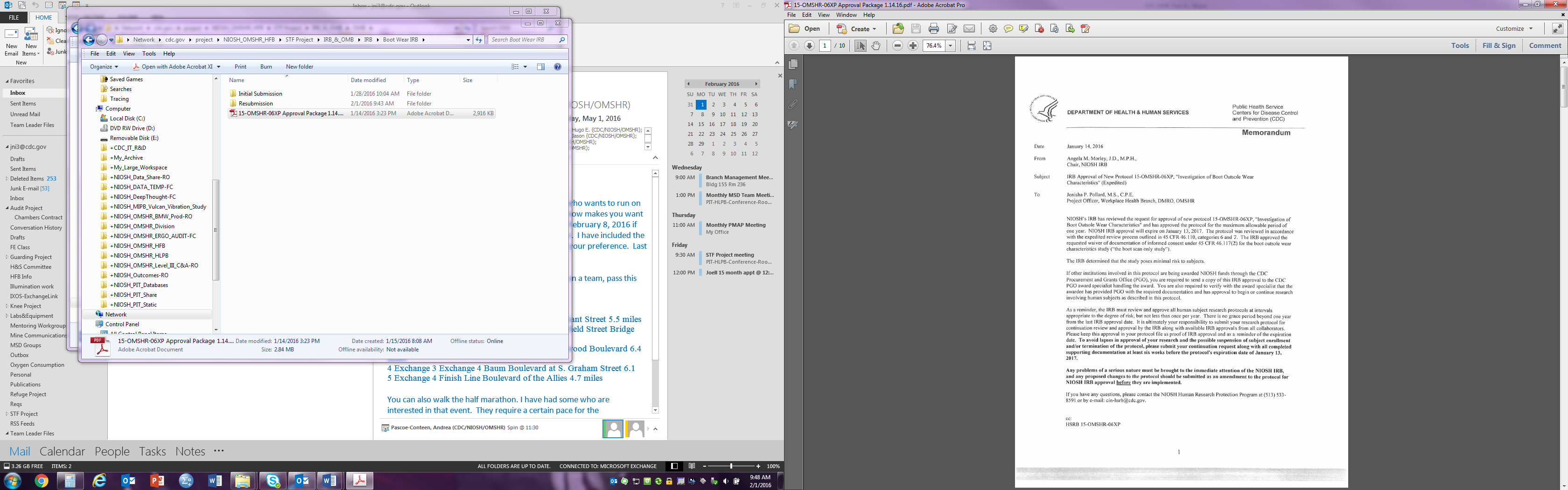 